 Жеткізушіні таңдау жөніндегі үлгілік конкурстық құжаттама      Тамақтану тауарларын сатып алу бойынша конкурс      Конкурсты ұйымдастырушы Астана қаласы әкімдігінің "№ 64 "Асыл бөбек" арнайы балабақшасы" мемлекеттік коммуналдық қазыналық кәсіпорны, Астана қаласы",Акмешит көшесі , 5/1үй, БСН 120140014215, БСК TSESKZKA, ЖСК KZ33998BTB0000101924
"Цеснабанк" АҚ, Тел.: 501355; электрондық мекенжайы ds64@inbox.ru
Жалпы ережелер      1. Конкурс өнім берушіні таңдау мақсатында өткізіледі тамақтану тауарларын сатып алу бойынша конкурс (әрі қарай тауар).      2. Көрсетілетін қызметті немесе тауарды сатып алу жөніндегі осы конкурс (лот) үшін бөлінген сома 16 126 716 тенге 96 тиынды құрайды, ҚҚС санамағанда.      3. Осы конкурстық құжаттама мыналарды:      1) осы Үлгілік конкурстық құжаттамаға 1-қосымшаға сәйкес нысан бойынша сатып алынатын тауарлардың тізбесін;      2) осы Үлгілік конкурстық құжаттамаға 2-қосымшаға сәйкес Орта білім беру ұйымдарында білім алушыларды тамақтандыруды ұйымдастыру бойынша қызметті (оқушыларды тиімді тамақтандыруды қамтамасыз ету үшін талап етілетін перспективалы мәзір қоса беріле отырып) немесе тауарларды, сондай-ақ мектепке дейінгі, жетім балалар мен ата-аналарының қамқорлығынсыз қалған балаларға арналған білім беру ұйымдарында тәрбиеленетін және білім алатын балаларды тамақтандыруды қамтамасыз етумен байланысты тауарларды берушіні таңдау жөніндегі конкурстық құжаттаманың техникалық тапсырмалары;      3) осы Үлгілік конкурстық құжаттамаға 3, 4-қосымшаларға сәйкес нысандар бойынша заңды және жеке тұлғалар үшін конкурсқа қатысуға арналған өтінімді;      4) осы Үлгілік конкурстық құжаттамаға 5-қосымшаға сәйкес нысан бойынша әлеуетті өнім берушінің біліктілігі туралы мәліметтерді;      5) осы Үлгілік конкурстық құжаттамаға 6-қосымшаға сәйкес таңдау өлшемшарттарын;      6) осы Үлгілік конкурстық құжаттамаға 7-қосымшаға сәйкес үлгілік шартты қамтиды.      4. Конкурсқа қатысуға ниет білдірген әлеуетті өнім берушіні конкурсқа қатысуға өтінімімен қоса көрсетілетін қызметтерді немесе тауарларды сатып алу үшін бөлінген соманың бір пайызынан кем емес мөлшерде конкурсқа қатысуға арналған өтінімнің қамтамасыз етуін төменде аталған нысандардың біреуімен енгізеді:      1) мынадай банк шотында БСН 120140014215, БСК TSESKZKA, ЖСК KZ33998BTB0000101924 "Цеснабанк";      2) банктік кепілдік.      Құжаттар пакетін әлеуетті өнім беруші немесе оның сенімхат бойынша өкілі 4 наурыз 2019 жылдың 16:00 дейін мерзімге дейін конкурсты ұйымдастырушының Астана қаласы әкімдігінің "№ 64 "Асыл бөбек" арнайы балабақшасы" мемлекеттік коммуналдық қазыналық кәсіпорны, Астана қаласы",Акмешит көшесі, 5/1үй (конкурсты ұйымдастырушының атауы және мекенжайын көрсету) мекен жайында орналасқан пошталық мекенжайына жібереді немесе комиссияның хатшысына (есепші кабинеті) қолма-қол береді.      Құжат тарды әлеуетті өнім беруші конкурсты ұйымдастырушыға тігілген, нөмірленген түзетусіз түрінде ұсынады. Өтінімнің соңғы парағына бірінші басшының қолы қойылады және мөрімен бекітіледі.      Конкурсты ұйымдастырушы белгіленген мерзім өткеннен кейін ұсынылған құжаттар тіркелуге жатпайды және әлеуетті өнім берушілерге қайтарылады.Конкурстық
құжаттамаға
1-қосымша Сатып алынатын тауарлардың тізбесіТамақтану тауарларын сатып алу бойынша конкурс       * Тауарлардың толық сипаты мен сипаттамасы техникалық тапсырмада көрсетіледі. Жеткізушіні таңдау жөніндегі конкурстық құжаттамаға техникалық тапсырма      Тауарларды жеткізу. Техникалық тапсырмада жеткізілетін тауарларға сәйкес болуы тиіс сатып алынатын тауарлардың толық сипаты және талап етілетін функционалдық, техникалық, сапалық сипаттамалары беріледі, кепілдік мерзімі, шығару орны көрсетіледі.      Тауарларға берілетін техникалық тапсырмада функционалдық, техникалық, сапалық сипаттамаларын сипаттау функционалдық шектерді, техникалық сипаттама параметрлерін, үздік сипаттаманы айқындау мақсатында тауардың мақсатын қамтитын тиісті бөлімдерге бөлінуге тиіс.      Сатып алынатын өнімдер тамақ өнімдерінің қауіпсіздігі туралы Қазақстан Республикасы заңнамасының талаптарына сәйкес болуы тиіс.      Отандық тауар өндірушілерді қолдау үшін өнім беруші тамақтандыруды ұйымдастыру шеңберінде тамақ өнімдерінің кемінде 80% (сексен пайызын) тауар өндірушілерден сатып алады.      Тауарлардың әлеуетті өнім берушісінің өтінімдері, егер:      1) "Мемлекеттiк сатып алу туралы" 2015 жылғы 4 желтоқсандағы Қазақстан Республикасының Заңына сәйкес қалыптасатын мемлекеттiк сатып алуға жосықсыз қатысушылардың тiзiлiмiнде тұрса;      2) егер әлеуетті өнім берушінің жақын туыстары, жұбайы (зайыбы) немесе жекжаттары және (немесе) аталған әлеуетті өнім берушінің өкілі өнім берушіні таңдау туралы шешім қабылдау құқығына ие болса не өткізілетін конкурстарда конкурсты ұйымдастырушының өкілі болып табылса;      3) Қазақстан Республикасының резиденті болып табылмаса;      4) бір теңге мөлшерінде және одан астам салық берешегінің және міндетті зейнетақы жарналары, міндетті кәсіптік зейнетақы жарналары мен әлеуметтік аударымдары бойынша берешегі (төлем мерзімі Қазақстан Республикасының заңнамасына сәйкес ұзартылған жағдайларды қоспағанда) болса қабылданбайды.      2019.02.07      Конкурсты ұйымдастырушының (конкурстық      құжаттаманы бекіту кезінде) немесе      қызметтерді немесе тауарларды әлеуетті өнім      беруші (конкурсқа қатысу үшін конкурстық      өтінішті ұсыну кезінде) қолы_______________________________      (тегі, аты, әкесінің аты (бар болса), лауазымын көрсету)      М.О. Конкурсқа қатысуға өтінім (заңды тұлғалар үшін)      Кімге ___________________________________________________________________________      (конкурсты ұйымдастырушының атауы)      Кімнен _________________________________________________________________________      (әлеуетті өнім берушінің тегі, аты, әкесінің аты (бар болса)      1. Конкурсқа қатысуға үміткер әлеуетті өнім беруші туралы мәліметтер:      2.________________________________________________________________________                                          (заңды тұлғаның толық атауы)      осы өтініммен _____________________________________________________________                                          (конкурстың толық атауы)       конкурсқа әлеуетті өнім беруші ретінде қатысуға ниет білдіреді және конкурстық құжаттамада        көзделген талаптар мен шарттарға сәйкес       ________________________________________________________________________________      (қажетін көрсету керек)      қызмет көрсетуді жүзеге асыруға келісім береді.      3.________________________________________________________________________       (заңды тұлғаның толық атауы)       осы өтініммен заңнамада көзделген бұзушылықтардың жоқтығын растайды.      4.________________________________________________________________________                                    (заңды тұлғаның толық атауы)       конкурстық құжаттамамен танысқанын және конкурсты ұйымдастырушыға және конкурстық        комиссияға өзінің құқықтық қабілеті, біліктілігі, сапалық және        ______________________________ көрсетілетін қызметтердің (қажетін көрсету керек)        өзге де сипаттамалары туралы дұрыс емес мәліметтерді бергені үшін жауапкершілігі,        сондай-ақ Қазақстан Республикасының қолданыстағы заңнамасында көзделген өзге де        шектеулерді сақтауы туралы хабардар етілгендігін растайды.       ________________________________________________________________________________       (заңды тұлғаның толық атауы)       осы конкурсқа қатысуға өтінімде және оған қоса берілетін құжаттарда мұндай дұрыс емес мәліметтерді бергені үшін өзіне толық жауапкершілікті қабылдайды.      5. Осы конкурстық өтінім 45 күн ішінде қолданылады.      6. ________________________________________________________________________       (заңды тұлғаның толық атауы)        жеңімпаз деп танылған жағдайда, біз шарттың орындалуын қамтамасыз етуді шарттың       жалпы сомасының кемінде үш пайызын құрайтын сомада енгізуге міндеттенеміз.      7. Конкурсқа қатысуға өтінім біздің арамыздағы міндетті шарттың рөлін атқарады.      Күні Басшының қолы _______________________________________________________      (тегін, атын, әкесінің лауазымын көрсету)      М.О. Конкурсқа қатысуға өтінім (жеке тұлға үшін)      Кімге ___________________________________________________________________________      (конкурсты ұйымдастырушының атауы)      Кімнен__________________________________________________________________________      (әлеуетті өнім берушінің толық атауы)      1. Конкурсқа қатысуға үміткер әлеуетті өнім беруші туралы мәліметтер:      2. ________________________________________________________________________       (жеке тұлғаның тегі, аты, әкесінің аты (бар болса) көрсетіледі)        осы өтініммен конкурсқа (конкурстың толық атауын көрсету) әлеуетті өнім беруші        ретінде қатысуға ниет білдіреді және конкурстық құжаттамада көзделген талаптар мен        шарттарға сәйкес қызметтер көрсетуді (қажеттісін көрсету керек) жүзеге асыруға келісім       білдіреді.      3. ________________________________________________________________________       (әлеуетті өнім берушінің атауы)       осы өтініммен заңнамада көзделген бұзушылықтардың жоқтығын растайды.      4. ________________________________________________________________________      (әлеуетті өнім берушінің атауы)       конкурстық құжаттамамен танысқанын және конкурсты ұйымдастырушыға өзінің        құқығы, біліктілігі, сапалық және өзге де сипаттамалары туралы (қажеттісін көрсету) дұрыс        емес мәліметтер бергені үшін жауапкершілігі, сондай-ақ Қазақстан Республикасының        қолданыстағы заңнамасында көзделген өзге де шектеулерді сақтауы туралы хабардар        етілгендігін растайды.       ________________________________________________________________________________       (әлеуетті өнім берушінің атауы) осы конкурсқа қатысуға өтінімде және оған қоса берілетін        құжаттарды мұндай дұрыс емес мәліметтер бергені үшін өзіне толық жауапкершілікті       қабылдайды.      5. Осы конкурстық өтінім 45 күн ішінде қолданылады.      6.________________________________________________________________________      (әлеуетті өнім берушінің атауы)       конкурстың жеңімпазы деп танылған жағдайда, біз шарттың атқарылуын қамтамасыз        етуді шарттың жалпы сомасының үш пайызын құрайтын сомада енгізуді міндеттенеміз (егер        де конкурстық құжаттамада шарттың орындалуын қамтамасыз етуді енгізу көзделген болса       көрсетіледі).      7. Конкурсқа қатысуға өтінім біздің арамыздағы міндетті шарттың рөлін атқарады.       Күні Басшының қолы _______________________________________________________       (тегі, аты, әкесінің аты (бар болса), лауазымын көрсету)      М.О.Әлеуетті өнім беруші туралы мәліметтер  (әлеуетті өнім беруші тауарларды сатып алу кезінде толтырады)      1. Әлеуетті өнім берушінің атауы _____________________________________________      ________________________________________________________________________________       2. Конкурста сатып алынатын, әлеуетті өнім берушінің бұған дейін жеткізген       (шығарған) осындай тауарлардың көлемі (болған кезде), теңгемен      ________________________________________________________________________________       3. Ұсынымдар туралы мәліметтер, олар болған кезде. Басқа заңды және (немесе) жеке       тұлғалардың ұсыным хаттарын, пікірлерін тізбелеп көрсету және қоса беру қажет.      ________________________________________________________________________________      Барлық мәліметтердің дәйектілігін растаймын.      Қолы_________________________      Күні      Басшының қолы ____________________________________________________________      (тегі, аты, әкесінің аты (бар болса), лауазымын көрсету)      М.О. Тауарларды берушіні таңдау өлшемшарттары      Ескерту: 1-тармақ бойынша тәжірибе бұған дейін жасасқан шарттармен расталады, 5-тармақ бойынша балл қою үшін алдыңғы жылы өндірілген өнімдерді сатып алу туралы жасасқан шарттардың деректері қолданылады. Үлгілік шарт      ______________________ "___" ____________ _______ ж.      (өткізілетін орын)      ___________________________ бұдан әрі Тапсырыс беруші деп аталатын (конкурсты ұйымдастырушының толық атауын көрсету) _____________ (басшының лауазымы, тегі, аты, әкесінің аты (бар болса) ______________, (жеткізушінің толық атауы - конкурстың жеңімпазы) бұдан әрі Жеткізуші деп аталатын, ___________, екінші тараптан_____ _ _ _ _ _ _ негізінде әрекет ететін (жеке кәсіпкерді тіркеу туралы куәлік, жарғы және басқалар) басшының лауазымы, тегі, аты, әкесінің аты (бар болса), көрсетілетін қызметті немесе тауарларды жеткізушіні таңдау жөніндегі конкурстың қорытындылары туралы хаттама негізінде "___"____20___ жылы қызмет көрсету немесе тауарларды жеткізу туралы осы Шартты (бұдан әрі - Шарт) жасасты және мына төмендегілер туралы келісімге келді:      1. Өнім беруші Тапсырыс берушіге (сомасын цифрлармен және жазумен көрсетуі) мөлшеріндегі сомаға, оның ішінде ҚҚС (ҚҚС сомасын цифрлармен және жазумен көрсету)/ҚҚС қоспағанда (бұдан әрі - Шарттың бағасы) білім беру ұйымында білім алушыларды, оның ішінде білім алушылардың жекелеген санаттарын тамақтандыруды ұйымдастыру бойынша қызметтер көрсетуді немесе тауарларды жеткізуді міндетіне алады.      2. Осы Шартта төменде көрсетілген ұғымдар мынадай түсіндірмені білдіретін болады:      1) "Дүлей күш (форс-мажор)" - төтенше және тойтаруға болмайтын оқиғалар (дүлей құбылыстар, соғыс қимылдары және басқалары). Мундай оқиғаларға атап айтқанда, мiндеттеменi орындау үшiн қажеттi тауарлардың рынокта болмауы жатпайды;      2) "Көрсетілетін қызмет" - өндіріс процесі және тауарлар мен аспаздық өнімдерді өндіруді қосқанда орта білім беру ұйымдарының білім алушыларына сапалы және қауіпсіз тамақтандыруды ұсыну;      3) "Тапсырыс беруші" - орган немесе орта білім беру ұйымы;      4) "Тауар" - орта білім беру ұйымдарында білім алушыларды тамақтандыруды ұйымдастыру бойынша тауар;      5) "Өнім беруші" - кәсіпкерлік қызметті жүзеге асыратын жеке немесе заңды тұлға (егер Қазақстан Республикасының заңдарында өзгеше белгіленбесе, мемлекеттік мекемелерді қоспағанда), Тапсырыс берушімен жасасқан шартта оның контрагенті ретінде әрекет ететін тұлға;      6) "Шарт" - Тапсырыс беруші мен Өнім беруші арасында Қазақстан Республикасының азаматтық заңнамасына сәйкес жазбаша нысанда жазылған, тараптар оған барлық қосымшаларымен және толықтыруларымен бірге, сондай-ақ шартта сілтеме бар барлық құжаттамамен бірге қол қойған азаматтық-құқықтық акт;      7) "Шарттың бағасы" Тапсырыс беруші Шарттың шеңберінде Өнім берушіге өзінің шарттық міндеттемелерін толық орындағаны үшін төленуге тиіс соманы білдіреді.      Тараптар осы шарт бойынша міндеттемелерін толық немесе жартылай орындамаған жағдайда, егер ол дүлей күш нәтижесі болып табылса, жауапкершілік артпайды.      3. Төменде көрсетілген құжаттар мен оларда айтылған жағдайлар, осы Шартты құрайды және оның ажырамас бөлігі болып саналады, атап айтқанда:      1) осы Шарт;      2) техникалық тапсырма;      3) Шарттың орындалуын қамтамасыз ету.      4. Өнім беруші Шарттың орындалуын қамтамасыз етудi (банктік кепілдеме, кепілдік ақшалай жарна төлеу) Орта білім беру ұйымдарында білім алушыларды тамақтандыруды ұйымдастыру қағиадаларында көзделген жағдайларда енгiзеді.      5. Өнім берушінің үшінші тұлғалардың тұтастай не Шартты қамтамасыз етуді орындау құқығының, оның ішінде талап қою құқығының туындауына әкеп соғатын іс-қимыл жасауына жол берілмейді. Тапсырыс берушінің Өнім беруші енгізген Шарттың орындалуын қамтамасыз етуді пайдалануына жол берілмейді.      6. Шарт бөлінген қаражат шегінде тиісті қаржы жылында міндеттемелер бойынша бекітілген жеке қаржыландыру жоспарына сәйкес жасалады және шарт мерзімі аяқталғаннан кейін өнім беруші тарапынан бұзушылықтар болмаған жағдайда екі реттен көп емес ұзартылады.      7. Өнім беруші қызметті көрсетуді немесе тауарды жеткізуді, ал Тапсырыс беруші осы Шарттың ажырамас бөлігі болып табылатын техникалық тапсырмаға сәйкес білім беру ұйымдарында жекелеген санаттағы _____ санда (балалар санын көрсету) білім алушыларды тамақтандыруды ұйымдастыру бойынша қызметті немесе тауарды қабылдауды және төлеуді міндетіне алады.      Ақы төлеу нысаны _______ (аударым, қолма-қол есеп айырысу)      8. Төлеу мерзімі _____________________________________________      9. Ақы төлеу алдындағы қажеттi құжаттар: _____________________      (шот-фактура немесе қабылдау-табыстау актiсi)      10. Өнім беруші Тапсырыс берушінің алдын ала жазбаша келісімінсіз қандай да болмасын адамға Шарттың мазмұнын немесе оның қандай да бір ережелерін, сондай-ақ Тапсырыс беруші немесе осы Шартты орындау үшін Өнім беруші тартқан персоналды қоспағанда, оның атынан басқа адам берген құжаттаманы немесе ақпаратты ашпауға тиіс. Көрсетілген ақпарат бұл персоналға құпия түрде және шарттық міндеттемелерді орындау үшін қажетті шамада берілуге тиіс.      11. Өнім берушінің орта білім беру ұйымдарында тегін тамақтандыруды алуға құқығы бар білім алушыларды тамақтандыруды ұйымдастыру бойынша көрсетілген қызметке немесе тауарды жеткізуге ақы төлеуді көрсетілетін қызметті іс жүзінде орындау нәтижелері бойынша осы Шарттың ____ тармағында көрсетілген нысанда және мерзімде жүргізіледі.      12. Бір мәрте мектептік тамақтандырудың құны _____ теңгені құрайды.      13. Өнім беруші қызмет көрсетуді немесе тауарды жеткізуді Шартта белгіленген мерзімге сәйкес жүзеге асырады.      14. Өнім беруші тарапынан қызметті орындауды кешіктіру Шартты орындауды қамтамасыз етуді ұстап, қызметті уақытылы орындамағаны немесе заңнамада қарастырылған басқа шаралар үшін тұрақсыздық айыбын төлетіп, Тапсырыс берушінің Шартты бұзуына негіз болып табылады.      15. Егер Өнім беруші Шартта көзделген мерзімде қызметтерді көрсетпесе, Тапсырыс беруші шарт шеңберінде әрбір мерзімі өткен күн үшін Шарттың бағасынан 0,1 % соманы тұрақсыздық айыбы түрінде шегеріп тастайды.      16. Шарт талаптарын бұзғаны үшін Тапсырыс беруші Өнім берушіге міндеттемелерді орындамағаны туралы жазбаша хабарлама жібере отырып:      1) егер Жеткізуші Шартта көзделген мерзімдерде немесе Тапсырыс беруші ұсынған осы Шартты ұзарту кезеңі ішінде қызметтің бір бөлігін көрсетпесе немесе тауардың бір бөлігін ұсынбаса немесе барлық қызметті немесе барлық тауарды ұсынбаса;      2) егер Жеткізуші Шарт бойынша өзінің қандай да бір міндеттемелерін орындамаса, оның ішінде конкурс кезінде көрсетілген ас блогы қызметкерлерінің сандық және сапалық құрамы сәйкес келмеген кезде осы Шартты бұзады.      17. Дүлей күш жағдайлары туындаған кезде Өнім беруші Тапсырыс берушіге бір жұмыс күн ішінде мұндай жағдайлар мен олардың себептері туралы жазбаша хабарлама жібереді. Егер Тапсырыс берушіден өзгеше жазбаша нұсқаулықтар түспесе, Өнім беруші Шарт бойынша өзінің міндеттемелерін орындауды жалғастырады және дүлей күшке байланысты емес Шартты орындаудың баламалы тәсілдерін іздеуді жүргізеді.      18. Өнім беруші, осы Шарттың 17-тармағының талаптарын орындаған кезде егер Шартты орындауды кешіктіру дүлей күш нәтижесі болса, өзінің Шартты орындауды қамтамасыз етуінен айырылмайды және Шарттың талаптарын орындамауына орай тұрақсыздық айыбын төлеуге немесе оны бұзуға жауапты болмайды.      19. Тапсырыс беруші, егер Өнім беруші төлеуге қабілетсіз болса немесе Жосықсыз әлеуетті өнім берушілердің тізіліміне енсе, Өнім берушіге тиісті жазбаша хабарлама жібере отырып, кез келген уақытта Шартты бұза алады. Бұл жағдайда бұзу тез арада жүзеге асады және Тапсырыс беруші, егер Шартты бұзу залал келтірмесе немесе іс-әрекеттерді жасауға қандай да болмасын құқықтарды қозғамаса немесе Тапсырыс берушіге қойылған немесе соңынан қойылатын санкцияларды қолданатын жағдайда Өнім берушіге қатысты ешқандай қаржылық міндеттемелер жүктемейді.      20. Тапсырыс беруші Өнім берушіге тиісті жазбаша хабарлама жібере отырып, оның бұдан әрі орындалуының орынсыздығына орай кез келген уақытта Шартты бұза алады. Хабарламада Шартты бұзудың себебі көрсетіледі, күші жойылған шарттық міндеттемелердің көлемі, сондай-ақ Шарттың бұзылуы күшіне енген күні көрсетіледі.      21. Жоғарыда көрсетілген жағдаяттар негізінде Шарт жойылған кезде, Өнім берушіге Шарт бойынша бұзуға байланысты оны бұзатын күні іс жүзіндегі шығындар үшін ғана ақы төленеді.      22. Тапсырыс беруші мен Өнім беруші тікелей келіссөздер процесінде олардың арасында Шарт бойынша немесе оған байланысты туындайтын барлық келіспеушіліктерді немесе дауларды шешуге бар күш-жігерін жұмсайды.      23. Егер осындай келіссөздер басталғаннан кейін 21 (жиырма бір) күн ішінде Тапсырыс беруші мен Өнім беруші Шарт бойынша дауды шеше алмаса, тараптардың кез келгені мәселені Қазақстан Республикасының заңнамасына сәйкес шешеді.      24. Шарт мемлекеттік және орыс тiлдерiнде жасалады.      25. Шартқа сәйкес тараптардың бірі екінші тарапқа жіберетін кез келген хабарлама, кейін түпнұсқасын бере отырып, хат, жеделхат немесе факс түрінде жіберіледі.      26. Хабарлама жеткізілгеннен кейін немесе күшіне ену көрсетілген күні (егер хабарламада көрсетілсе), бұл күндердің қайсысы кеш болатындығына байланысты күшіне енеді.      27. Салық және бюджетке төленетін басқа да міндетті төлемдер Қазақстан Республикасының салық заңнамасына сәйкес төленуге тиіс.      28. Осы Шартта Тапсырыс беруші мен Өнім беруші белгіленген тәртіппен келісілген өзге де айыппұл санкциялары немесе Қазақстан Республикасының заңнамасына қайшы келмейтін өзге де шарттар көзделуі мүмкін.      29. Осы Шарт Тапсырыс беруші оны Қазақстан Республикасы Қаржы министрлігінің аумақтық қазынашылық бөлімшелерінде тіркеуден өткізгеннен кейін күшіне енеді.      Білім беру ұйымдарында тегін тамақтануға құқығы бар білім алушылар жоқ болған жағдайда әлеуетті өнім беруші шарттың жалпы сомасының үш пайызынан кем емес мөлшерде шарттың орындалуын қамтамасыз етуді енгізбейді.      30. Осы Үлгілік шарт орта білім беру ұйымдарында білім алушыларды тамақтандыруды ұйымдастыру бойынша көрсетілетін қызмет көрсетуді немесе тауарларды сатып алуды Тапсырыс беруші жүзеге асыру процесінде Тапсырыс беруші мен Өнім беруші арасында туындайтын құқықтық қатынастарды реттейді.      Шартқа өзгерістер енгізуге мынадай жағдайда рұқсат беріледі:      1) тапсырыс берушінің мәзірді жақсартуы (тамақтану рацион ұлғайту) және өнім берушіні таңдауға негіз болған сапа өзгермейтін жағдайда және басқа да жағдайларда тараптардың өзара келісімі бойынша тиісінше соманы көбейту;      2) тегін тамақтануға құқығы бар білім алушылар санының өзгеруі.      Осы шартқа енгізілетін басқа да өзгерістер мен толықтырулар Тапсырыс берушінің конкурстық құжаттамаларына, Өнім берушінің конкурстық құжаттамасына және конкурс қорытындылары туралы хаттамаға сәйкес болуы тиіс.      31. Тараптардың мекенжайлары мен деректемелері:      Аумақтық қазынашылық органында тіркеу күні ____________________.лот № Тауардың атауыӨлшем бірлігіСаны, көлеміҚҚС сыз бағасыЖалпы сома123456наншт2060142,9294285,71наншт250084,8212053,57наншт2180142,9311428,57Сүтл          9 100   218,81990625,00Қатықшт             690   125,086250,00Қаймақшт             630   299,1188437,50Сүзбекг             675   959,8647879,46Сары майпачка          1 875   486,6912388,39Айранл             280   196,455000,00Баранкикг551205,466294,64Вафликг561000,056000,00Бұршақкг90196,417678,57Ванилинкг13482,13482,14Джем (повидло)кг151026,815401,79Ашытқыкг3,73214,311892,86Жасыл бұршақкг1001325,9132589,29укропкг181651,829732,14Укропкг501026,851339,29Мейізкг232142,949285,71Асқабақкг751294,697098,21какаокг51901,89508,93Орамжапырақкг300156,346875,00Орамжапырақкг55084,846651,7924брокколи орамжапырағыкг251687,542187,5025брокколи орамжапырағыкг501205,460267,8626Түсті орамжапырақкг241026,811678,5727Түсті орамжапырақкг40542,021678,5728Картопкг1902147,3280205,3629Киселькг150580,487053,5730Шоколад кәмпиттерікг401294,651785,7131Карамель кәмпиттерікг171205,420491,0732Цикорийкг153794,656919,6433Геркулес жармасыкг75227,717075,8934Қарақұмықкг62227,714116,0735Жүгері жармасыкг20276,85535,7136Ұнтақ жармасыкг27205,45544,6437арпа жармасыкг38205,47803,5738бидай жармасыкг15205,43080,3639тарыдан жасалған топкг70308,021562,5040арпа жармасыкг75205,415401,7941Консервленген жүгерікг401294,651785,7142Өріккг232500,057500,0043Лавр жапырағыкг32321,46964,2944Кеспе нанкг35982,134375,0045Бешбармақ жаймасыкг50982,149107,1446Лимонкг452290,2103058,0447Жуакг710120,585580,3648Жасыл жуакг201562,531250,0049Жасыл жуакг501294,664732,1450маккг12589,32589,2951Макароныкг150285,742857,1452Сары майкг37982,136339,2953Мармеладкг45861,638772,3254өсімдік майыл190553,6105178,5755Қоюландырылған сүт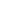 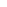 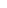 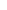 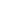 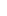 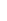 л19758,914419,6456сәбізкг930120,5112098,2157ұнкг400196,478571,4358Сиыр етікг22931875,04299375,0059қияр501446,472321,4360қияркг100317,031696,4361Тұздалған қияркг150388,458258,9362болгар бұрышыкг501446,472321,4363болгар бұрышыкг75312,523437,5064Қара бұрышкг5,53464,319053,5765Печеньекг150580,487053,5766қызанақ501031,351562,5067қызанақкг100299,129910,7168Пряникикг130513,466741,0769күрішкг260370,596339,2970қанткг830375,0311250,0071қызылшакг100218,821875,0072Қызылшакг200129,525892,8673қызыл балықкг3705803,62147321,4374шырынл1500349,1523660,7175тұзкг10571,47500,0076кептірілген жеміскг60491,129464,2977қызанақ пастасыкг291071,431071,4378Үрмебұршақкг50625,031250,0079шайкг152857,142857,1480Сарымсақкг14992,913900,0081итмұрынкг661116,173660,7182алмакг700500,0350000,0083алмакг350562,5196875,0084Жидеккг201116,122321,4385Сыркг1401741,1243750,0086Жұмыртқашт420042,0176250,00Лот
№Тапсырыс берушінің атауыТауарлардың атауыӨлшем бірлігіСаны, көлеміЖеткізу шарттарыТауарларды жеткізу мерзіміТауарларды жеткізу орныАванстық төлем мөлшері, %Сатып алу үшін бөлінген сома (№ лот бойынша), теңге12345678910Астана қаласы әкімдігінің "№ 64 "Асыл бөбек" арнайы балабақшасы" мемлекеттік коммуналдық қазыналық кәсіпорны, наншт2060DDP2019 жылдың 1 сәуірден  бастап 2019 жылдың 31 желтоқсаны бойыншаАстана қ., Ақмешіт көшесі, 5/1 үй 0294285,71Астана қаласы әкімдігінің "№ 64 "Асыл бөбек" арнайы балабақшасы" мемлекеттік коммуналдық қазыналық кәсіпорны, наншт2500DDP2019 жылдың 1 сәуірден  бастап 2019 жылдың 31 желтоқсаны бойыншаАстана қ., Ақмешіт көшесі, 5/1 үй 0212053,57Астана қаласы әкімдігінің "№ 64 "Асыл бөбек" арнайы балабақшасы" мемлекеттік коммуналдық қазыналық кәсіпорны, наншт2180DDP2019 жылдың 1 сәуірден  бастап 2019 жылдың 31 желтоқсаны бойыншаАстана қ., Ақмешіт көшесі, 5/1 үй 0311428,57Астана қаласы әкімдігінің "№ 64 "Асыл бөбек" арнайы балабақшасы" мемлекеттік коммуналдық қазыналық кәсіпорны, Сүтл          9 100   DDP2019 жылдың 1 сәуірден  бастап 2019 жылдың 31 желтоқсаны бойыншаАстана қ., Ақмешіт көшесі, 5/1 үй 01990625,00Астана қаласы әкімдігінің "№ 64 "Асыл бөбек" арнайы балабақшасы" мемлекеттік коммуналдық қазыналық кәсіпорны, Қатықшт             690   DDP2019 жылдың 1 сәуірден  бастап 2019 жылдың 31 желтоқсаны бойыншаАстана қ., Ақмешіт көшесі, 5/1 үй 086250,00Астана қаласы әкімдігінің "№ 64 "Асыл бөбек" арнайы балабақшасы" мемлекеттік коммуналдық қазыналық кәсіпорны, Қаймақшт             630   DDP2019 жылдың 1 сәуірден  бастап 2019 жылдың 31 желтоқсаны бойыншаАстана қ., Ақмешіт көшесі, 5/1 үй 0188437,50Астана қаласы әкімдігінің "№ 64 "Асыл бөбек" арнайы балабақшасы" мемлекеттік коммуналдық қазыналық кәсіпорны, Сүзбекг             675   DDP2019 жылдың 1 сәуірден  бастап 2019 жылдың 31 желтоқсаны бойыншаАстана қ., Ақмешіт көшесі, 5/1 үй 0647879,46Астана қаласы әкімдігінің "№ 64 "Асыл бөбек" арнайы балабақшасы" мемлекеттік коммуналдық қазыналық кәсіпорны, Сары майпачка          1 875   DDP2019 жылдың 1 сәуірден  бастап 2019 жылдың 31 желтоқсаны бойыншаАстана қ., Ақмешіт көшесі, 5/1 үй 0912388,39Астана қаласы әкімдігінің "№ 64 "Асыл бөбек" арнайы балабақшасы" мемлекеттік коммуналдық қазыналық кәсіпорны, Айранл             280   DDP2019 жылдың 1 сәуірден  бастап 2019 жылдың 31 желтоқсаны бойыншаАстана қ., Ақмешіт көшесі, 5/1 үй 055000,00Астана қаласы әкімдігінің "№ 64 "Асыл бөбек" арнайы балабақшасы" мемлекеттік коммуналдық қазыналық кәсіпорны, Баранкикг55DDP2019 жылдың 1 сәуірден  бастап 2019 жылдың 31 желтоқсаны бойыншаАстана қ., Ақмешіт көшесі, 5/1 үй 066294,64Астана қаласы әкімдігінің "№ 64 "Асыл бөбек" арнайы балабақшасы" мемлекеттік коммуналдық қазыналық кәсіпорны, Вафликг56DDP2019 жылдың 1 сәуірден  бастап 2019 жылдың 31 желтоқсаны бойыншаАстана қ., Ақмешіт көшесі, 5/1 үй 056000,00Астана қаласы әкімдігінің "№ 64 "Асыл бөбек" арнайы балабақшасы" мемлекеттік коммуналдық қазыналық кәсіпорны, Бұршақкг90DDP2019 жылдың 1 сәуірден  бастап 2019 жылдың 31 желтоқсаны бойыншаАстана қ., Ақмешіт көшесі, 5/1 үй 017678,57Астана қаласы әкімдігінің "№ 64 "Асыл бөбек" арнайы балабақшасы" мемлекеттік коммуналдық қазыналық кәсіпорны, Ванилинкг1DDP2019 жылдың 1 сәуірден  бастап 2019 жылдың 31 желтоқсаны бойыншаАстана қ., Ақмешіт көшесі, 5/1 үй 03482,14Астана қаласы әкімдігінің "№ 64 "Асыл бөбек" арнайы балабақшасы" мемлекеттік коммуналдық қазыналық кәсіпорны, Джем (повидло)кг15DDP2019 жылдың 1 сәуірден  бастап 2019 жылдың 31 желтоқсаны бойыншаАстана қ., Ақмешіт көшесі, 5/1 үй 015401,79Астана қаласы әкімдігінің "№ 64 "Асыл бөбек" арнайы балабақшасы" мемлекеттік коммуналдық қазыналық кәсіпорны, Ашытқыкг3,7DDP2019 жылдың 1 сәуірден  бастап 2019 жылдың 31 желтоқсаны бойыншаАстана қ., Ақмешіт көшесі, 5/1 үй 011892,86Астана қаласы әкімдігінің "№ 64 "Асыл бөбек" арнайы балабақшасы" мемлекеттік коммуналдық қазыналық кәсіпорны, Жасыл бұршақкг100DDP2019 жылдың 1 сәуірден  бастап 2019 жылдың 31 желтоқсаны бойыншаАстана қ., Ақмешіт көшесі, 5/1 үй 0132589,29Астана қаласы әкімдігінің "№ 64 "Асыл бөбек" арнайы балабақшасы" мемлекеттік коммуналдық қазыналық кәсіпорны, укропкг18DDP2019 жылдың 1 сәуірден  бастап 2019 жылдың 31 желтоқсаны бойыншаАстана қ., Ақмешіт көшесі, 5/1 үй 029732,14Астана қаласы әкімдігінің "№ 64 "Асыл бөбек" арнайы балабақшасы" мемлекеттік коммуналдық қазыналық кәсіпорны, Укропкг50DDP2019 жылдың 1 сәуірден  бастап 2019 жылдың 31 желтоқсаны бойыншаАстана қ., Ақмешіт көшесі, 5/1 үй 051339,29Астана қаласы әкімдігінің "№ 64 "Асыл бөбек" арнайы балабақшасы" мемлекеттік коммуналдық қазыналық кәсіпорны, Мейізкг23DDP2019 жылдың 1 сәуірден  бастап 2019 жылдың 31 желтоқсаны бойыншаАстана қ., Ақмешіт көшесі, 5/1 үй 049285,71Астана қаласы әкімдігінің "№ 64 "Асыл бөбек" арнайы балабақшасы" мемлекеттік коммуналдық қазыналық кәсіпорны, Асқабақкг75DDP2019 жылдың 1 сәуірден  бастап 2019 жылдың 31 желтоқсаны бойыншаАстана қ., Ақмешіт көшесі, 5/1 үй 097098,21Астана қаласы әкімдігінің "№ 64 "Асыл бөбек" арнайы балабақшасы" мемлекеттік коммуналдық қазыналық кәсіпорны, какаокг5DDP2019 жылдың 1 сәуірден  бастап 2019 жылдың 31 желтоқсаны бойыншаАстана қ., Ақмешіт көшесі, 5/1 үй 09508,93Астана қаласы әкімдігінің "№ 64 "Асыл бөбек" арнайы балабақшасы" мемлекеттік коммуналдық қазыналық кәсіпорны, Орамжапырақкг300DDP2019 жылдың 1 сәуірден  бастап 2019 жылдың 31 желтоқсаны бойыншаАстана қ., Ақмешіт көшесі, 5/1 үй 046875,00Астана қаласы әкімдігінің "№ 64 "Асыл бөбек" арнайы балабақшасы" мемлекеттік коммуналдық қазыналық кәсіпорны, Орамжапырақкг550DDP2019 жылдың 1 сәуірден  бастап 2019 жылдың 31 желтоқсаны бойыншаАстана қ., Ақмешіт көшесі, 5/1 үй 046651,7924Астана қаласы әкімдігінің "№ 64 "Асыл бөбек" арнайы балабақшасы" мемлекеттік коммуналдық қазыналық кәсіпорны, брокколи орамжапырағыкг25DDP2019 жылдың 1 сәуірден  бастап 2019 жылдың 31 желтоқсаны бойыншаАстана қ., Ақмешіт көшесі, 5/1 үй 42187,5025брокколи орамжапырағыкг5060267,8626Түсті орамжапырақкг2411678,5727Түсті орамжапырақкг4021678,5728Картопкг1902280205,3629Киселькг15087053,5730Шоколад кәмпиттерікг4051785,7131Карамель кәмпиттерікг1720491,0732Цикорийкг1556919,6433Геркулес жармасыкг7517075,8934Қарақұмықкг6214116,0735Жүгері жармасыкг205535,7136Ұнтақ жармасыкг275544,6437арпа жармасыкг387803,5738бидай жармасыкг153080,3639тарыдан жасалған топкг7021562,5040арпа жармасыкг7515401,7941Консервленген жүгерікг4051785,7142Өріккг2357500,0043Лавр жапырағыкг36964,2944Кеспе нанкг3534375,0045Бешбармақ жаймасыкг5049107,1446Лимонкг45103058,0447Жуакг71085580,3648Жасыл жуакг2031250,0049Жасыл жуакг5064732,1450маккг12589,2951Макароныкг15042857,1452Сары майкг3736339,2953Мармеладкг4538772,3254өсімдік майыл190105178,5755Қоюландырылған сүтл1914419,6456сәбізкг930112098,2157ұнкг40078571,4358Сиыр етікг22934299375,0059қияр5072321,4360қияркг10031696,4361Тұздалған қияркг15058258,9362болгар бұрышыкг5072321,4363болгар бұрышыкг7523437,5064Қара бұрышкг5,519053,5765Печеньекг15087053,5766қызанақ5051562,5067қызанақкг10029910,7168Пряникикг13066741,0769күрішкг26096339,2970қанткг830311250,0071қызылшакг10021875,0072Қызылшакг20025892,8673қызыл балықкг3702147321,4374шырынл1500523660,7175тұзкг1057500,0076кептірілген жеміскг6029464,2977қызанақ пастасыкг2931071,4378Үрмебұршақкг5031250,0079шайкг1542857,1480Сарымсақкг1413900,0081итмұрынкг6673660,7182алмакг700350000,0083алмакг350196875,0084Жидеккг2022321,4385Сыркг140243750,0086жұмыртқашт4200176250,00Тапсырыс беруші басшысының лауазымы, тегі, аты, әкесінің аты және қолы
________________________________
/____________ /_________________
Күні ___________________________
М.О.Тапсырыс беруші басшысының лауазымы, тегі, аты, әкесінің аты және қолы
________________________________
/____________ /_________________
Күні ___________________________
М.О.Конкурстық
құжаттамаға
2-қосымшаКонкурстық
құжаттамаға
2-қосымшаЛот №Тауардың атауыТауардың сипаттамасы123батонбұрандалы, 400 гр. жоғарғы сұрып нанбидай ұнынан, 500 гр. бірінші сұрыпҚара нанқара ұнтақ, 400 гр.Сүтсүт ұнтағын қоспай, құрамында майдың мөлшері 3,2% құрайдыҚатықҚазақстан өндірісі, 0,5 л бифидобактериямен байытылғанҚаймақ0,4л, майдың мөлшері 15%Сүзбе
салмағы бойыншаСары маймай, май мөлшері 72,5% 200 грАйран1 л, майдың мөлшері 2,5%БаранкиЖоғары сорт, бидайданВафлиКремі сүттен, балғын, қытырлақБұршақжоғары сұрып, тазартылған, ҚазақстанВанилинқаптамада, құрғақДжем (повидло)Қазақстан өніміАшытқықұрғақ, қапталғанЖасыл бұршақконсервленгенукропбалғын(қыс мезгілінің бағасы)Укропбалғын(жаз мезгілінің бағасы)МейізБалғын,құрғатылған, ҚазақстанАсқабақсапалы(жаз мезгілінің бағасы)какаоКакао ұнтағы Орамжапырақсапалы(қыс мезгілінің бағасы)Орамжапырақсапалы(жаз мезгілінің бағасы)брокколи орамжапырағысапалы(қыс мезгілінің бағасы)брокколи орамжапырағысапалы(жаз мезгілінің бағасы)Түсті орамжапырақсапалы(қыс мезгілінің бағасы)Түсті орамжапырақсапалы(жаз мезгілінің бағасы)КартопІрі, кір және шірімегенКисельҚазақстан өніміШоколад кәмпиттеріКремді помада крем-брюле және қайтатылған сүттен және табиғи сары майлар тұру керек, жәнеде ішіндегілер әр түрлі.Карамель кәмпиттеріШашыраңқы, сүтті-жаңғақты ішінде табиғи заттар көп болу керек ЦикорийсапалыГеркулес жармасыжоғары сұрып, тазартылған, ҚазақстанҚарақұмықжоғары сұрып, тазартылған, ҚазақстанЖүгері жармасыжоғары сұрып, тазартылған, ҚазақстанҰнтақ жармасыжоғары сұрып, тазартылған, Қазақстанарпа жармасыжоғары сұрып, тазартылған, Қазақстанбидай жармасыжоғары сұрып, тазартылған, Қазақстантарыдан жасалған топжоғары сұрып, тазартылған, Қазақстанарпа жармасыжоғары сұрып, тазартылған, ҚазақстанКонсервленген жүгеріконсервленгенӨрікбалғын,кептірілген, ҚазақстанЛавр жапырағықұрғақ, жапырақтары шірімегенКеспе нанжұмыртқамен, жоғары сұрып,ҚазақстанБешбармақ жаймасыжұмыртқамен,бешпармақ, жоғары сұрып,ҚазақстанЛимонСапалыЖуаСапалыЖасыл жуасапалы(қыс мезгілінің бағасы)Жасыл жуасапалы(жаз мезгілінің бағасы)макқұрғақ, орамадаМакаронықатты сұрыпты,Қазақстан,жоғары сұрыптыСары маймайлылығы 60%МармеладӘр түрлі пішінді, жемістер дәмі болу керекөсімдік майытазартылған,өсімдік майы ҚазақстанҚоюландырылған сүтконцентрленгенсәбізсапалыұнжоғары сұрып, ҚазақстанСиыр етіартқы жақ бөлігіқиярсапалы(қыс мезгілінің бағасы)қиярсапалы(жаз мезгілінің бағасы)Тұздалған қияртұздалған,консервленген,Қазақстан болгар бұрышысапалы(қыс мезгілінің бағасы)болгар бұрышысапалы(жаз мезгілінің бағасы)Қара бұрышұнтақталған, қараПеченьекремді, құмды, балғынқызанақсапалы(қыс мезгілінің бағасы)қызанақсапалы(жаз мезгілінің бағасы)Пряники1 сұрыпты ұннан, балғын, глазурныйкүрішжоғары сұрып, тазартылған, Қазақстанқантақ, Қазақстанқызылшасапалы(қыс мезгілінің бағасы)Қызылшасапалы(жаз мезгілінің бағасы)қызыл балықжаңа мұздатылған, бүтіншырыннағыз алма, ҚазақстантұзІрі, иодталған, аралдықкептірілген жемісбалғын, құрғатылған, Қазақстанқызанақ пастасыШыны ыдыстаҮрмебұршақжоғары сұрып, тазартылған, Қазақстаншайгранулданған,үнді,қара, жоғары сұрып 250 гр.Сарымсаққұрғақ, іріитмұрынқұрғатылған жемісалмажасыл,қызыл(жаз мезгілінің бағасы)алмажасыл,қызылЖидекМұздатылғанСырбалғынжұмыртқатауық, с-0Конкурстық
құжаттамаға
3-қосымшаӘлеуетті өнім берушінің заңды, почта мекенжайы және байланыс телефондарыЗаңды тұлғаның банктік деректемелері (БСН, БСК), сондай-ақ заңды тұлғаға қызмет көрсететін банктің немесе оның филиалының толық атауы мен мекенжайыЗаңды тұлғаның бірінші басшысының тегі, аты, әкесінің аты (бар болса)Заңды тұлға "Мемлекеттік сатып алу туралы" 2015 жылғы 4 желтоқсандағы Қазақстан Республикасының Заңына сәйкес қалыптастырылатын мемлекеттік сатып алуға жосықсыз қатысушылардың тізілімінде бар маЗаңды тұлғаның басшысында және (немесе) аталған заңды тұлғаның өкілінде өнім берушіні таңдау туралы шешім қабылдау құқығына ие болатын жақын туыстары, жұбайы (зайыбы) немесе жекжаттары бар ма не олар өткізілетін конкурстарда конкурсты ұйымдастырушының өкілі болып табылады маЗаңды тұлғаның резиденттігіКонкурстық
құжаттамаға
4-қосымшаЖеке тұлғаның - әлеуетті өнім берушінің жеке басын куәландыратын құжатқа сәйкес тегі, аты, әкесінің аты (бар болса)Жеке тұлғаның - әлеуетті өнім берушінің жеке басын куәландыратын құжаттың деректері (№, кім берген)Жеке тұлғаның - әлеуетті өнім берушінің тіркелген мекенжайыТіркеу туралы куәліктің, патенттің не Қазақстан Республикасының заңнамасына сәйкес конкурс мәніне сәйкес келетін кәсіпкерлік қызметпен айналысуға құқық беретін өзге де құжаттың нөміріЖеке тұлғаның - әлеуетті өнім берушінің банктік деректемелері (СТН, БСН, ЖСК), сондай-ақ жеке тұлғаға қызмет көрсететін банктің немесе оның филиалының толық атауы мен мекенжайыЖеке тұлғаның - әлеуетті өнім берушінің байланыс телефондары, почта мекенжайы мен электрондық почта мекенжайы (болған жағдайда)Жеке тұлға "Мемлекеттік сатып алу туралы" 2015 жылғы 4 желтоқсандағы Қазақстан Республикасының Заңына сәйкес қалыптастырылатын мемлекеттік сатып алуға жосықсыз қатысушылардың тізілімінде бар маЖеке тұлғада және (немесе) аталған жеке тұлғаның өкілінде өнім берушіні таңдау туралы шешім қабылдау құқығына ие болатын жақын туыстары, жұбайы (зайыбы) немесе жекжаттары бар ма не олар өткізілетін конкурстарда конкурсты ұйымдастырушының өкілі болып табылады маЖеке тұлғаның резиденттігіКонкурстық
құжаттамаға
5-қосымшаТауардың атауыТапсырыс берушілердің атауы және олардың телефон нөмірлеріТауарды жеткізу орны және күніШарттың құны, теңге (әлеуетті өнім берушінің қарауы бойынша)1234Конкурстық
құжаттамаға
6-қосымша№ӨлшемшарттарБалдарБалдар1.Конкурстың мәні болып табылатын тауар нарығындағы жұмыс тәжірибесіӘр жылға 1 балдан, бірақ 10 балдан аспайдыӘр жылға 1 балдан, бірақ 10 балдан аспайды2.Отандық тауар өндірушілер үшін тауарларды ерікті түрде сертификаттау туралы құжаттың бар болуыЖоқ
(0 балл)Бар
(1 балл)3.Ұлттық стандарт талаптарына сәйкес сапа менеджментінің сертификатталған жүйесінің (сертификатталған жүйелерінің) бар болуыЖоқ
(0 балл)Бар
(1 балл)4.Ұлттық стандарттар талаптарына сәйкес қоршаған ортаны басқару менеджментінің сертификатталған жүйесінің (сертификатталған жүйелерінің) және (немесе) экологиялық таза өнім стандартына сәйкестікті растаудың бар болуыЖоқ
(0 балл)Бар
(1 балл)5.Отандық өндірушілерден сатып алынатын тамақ өнімдерінің көлемі (3 балдан аспайды)85-90%-ға дейін өнімдер
(2 балл)90-ден 100%-ға дейін өнімдер
(3 балл)6.Мектептік тамақтандыруды ұйымдастыру барысында пайдаланылатын тамақ өнімдерінің жеке өндірісінің бар болуы (шаруа немесе фермерлік қожалығы, жылыжай және басқалары) (2 балдан аспайды)Жоқ
(0 балл)Бар
(2 балл)7.Азық-түлікті арнайы көлікпен жеткізу шарттары (3 балдан аспайды)Жалдап алу, өтеусіз пайдалану, лизинг және басқа шарттар негізінде көліктің болуы
(2 балл)Жеке көлігінің болуы
(3 балл)8.Әлеуетті өнім берушілердің конкурс өткізілетін тиісті облыстардың, республикалық маңызы бар қаланың аумағында, астанада тіркелуінің бар болуыЖоқ
(0 балл)Бар
(3 балл)Конкурстық
құжаттамаға
7-қосымшаТапсырыс беруші ______________________________
(толық атауы)Өнім беруші ____________________________
(толық атауы)______________________________
(мекен-жайы)______________________________
(мекен-жайы)_________________________________
(телефоны, факс)_________________________________
(телефоны, факс)________________________________
(тегі, аты, әкесінің аты (бар болса)________________________________
(тегі, аты, әкесінің аты (бар болса)_______________________________
(қолы)_______________________________
(қолы)"___"_____________________ ____ж.
МП"___"_____________________ ____ж.
МП